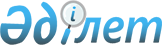 О внесении изменений в единую Товарную номенклатуру внешнеэкономической деятельности Таможенного союза и Единый таможенный тариф Таможенного союза в отношении микропроцессоров, произведенных по технологическому процессу не более 32 нанометров, и Решение Коллегии Евразийской экономической комиссии от 16 августа 2012 г. № 134
					
			Утративший силу
			
			
		
					Решение Коллегии Евразийской экономической комиссии от 4 декабря 2012 года № 260. Утратило силу решением Коллегии Евразийской экономической комиссии от 17 августа 2021 года № 100.
      Сноска. Решение утратило силу Решением Коллегии Евразийской экономической комиссии от 17.08.2021 № 100 (порядок введения в действие см. п.2).
      Коллегия Евразийской экономической комиссии решила:
      1. Внести в единую Товарную номенклатуру внешнеэкономической деятельности Таможенного союза и Единый таможенный тариф Таможенного союза (приложение к Решению Совета Евразийской экономической комиссии от 16 июля 2012 г. № 54) следующие изменения:
      а) исключить из единой Товарной номенклатуры внешнеэкономической деятельности Таможенного союза подсубпозиции согласно приложению № 1;
      б) включить в единую Товарную номенклатуру внешнеэкономической деятельности Таможенного союза подсубпозиции согласно приложению № 2;
      в) установить ставки ввозных таможенных пошлин Единого таможенного тарифа Таможенного союза согласно приложению № 3;
      г) дополнить дополнительные примечания Таможенного союза 
      к группе 85 единой Товарной номенклатуры внешнеэкономической деятельности Таможенного союза примечанием 3 следующего содержания:
      "3. В подсубпозициях 8542 31 100 1 и 8542 31 909 2 термин "технологический процесс не более 32 нанометров" означает процесс производства электронных интегральных схем, в соответствии с технологическими нормами которого размеры затворов логических транзисторов микропроцессора не превышают 32 нанометра. Логические транзисторы являются основными вычислительными элементами микропроцессора, которые реализуют все арифметические и логические операции. Затвор является управляющим элементом транзистора. Данные  о технологическом процессе изготовления микропроцессоров приводятся  в технической документации производителя, которая может представляться его уполномоченным представителем в государствах – членах Таможенного союза.".
      2. Утратил силу решением Коллегии Евразийской экономической комиссии от 21.04.2015 № 30 (вступает в силу по истечении 30 календарных дней с даты его официального опубликования).
      3. Настоящее Решение вступает в силу по истечении 30 календарных дней с даты его официального опубликования. ПОДСУБПОЗИЦИИ,
исключаемые из единой Товарной номенклатуры
внешнеэкономической деятельности Таможенного союза ПОДСУБПОЗИЦИИ,
включаемые в единую Товарную номенклатуру
внешнеэкономической деятельности Таможенного союза
      _______________________
      *Бескодовая подсубпозиция после подсубпозиции 8542 31 909 1. СТАВКИ ввозных таможенных пошлин
					© 2012. РГП на ПХВ «Институт законодательства и правовой информации Республики Казахстан» Министерства юстиции Республики Казахстан
				
Председатель
В.Б. ХристенкоПРИЛОЖЕНИЕ № 1
к Решению Коллегии
Евразийской экономической комиссии
от 4 декабря 2012 г. № 260
Код ТН ВЭД
Наименование позиции
Доп. ед. изм.
8542 31 100 0 
– – – товары, поименованные в примечании 8б (iii) к данной группе
шт
8542 31 909 9
– – – – – прочие
штПРИЛОЖЕНИЕ № 2
к Решению Коллегии
Евразийской экономической комиссии
от 4 декабря 2012 г. № 260
Код ТН ВЭД
Наименование позиции
Доп. ед. изм.
8542 31 100 
– – – товары, поименованные в примечании
8б (iii) к данной группе:
8542 31 100 1
– – – – микропроцессоры, произведенные
по технологическому процессу не более 32
нанометров
шт
8542 31 100 9 
– – – – прочие
шт
8542 31 100 9 
– – – – – прочие:*
шт
8542 31 909 2 
– – – – – – микропроцессоры, произведенные по технологическому процессу не более 32 нанометров
шт
8542 31 909 8 
– – – – – – прочие
штПРИЛОЖЕНИЕ № 3
к Решению Коллегии
Евразийской экономической комиссии
от 4 декабря 2012 г. № 260
Код ТН ВЭД
Наименование позиции
Ставка ввозной
таможенной
пошлины
(в процентах от
таможенной
стоимости либо
в евро, либо в
долларах США)
8542 31 100 1 
– – – – микропроцессоры, произведенные по технологическому процессу не более 32 нанометров
0
8542 31 100 9 
– – – – прочие
3,5
8542 31 909 2 
– – – – – – микропроцессоры, произведенные по технологическому процессу не более 32 нанометров 
0
8542 31 909 8
– – – – – – прочие
5